Autumn Term 1 Class 8History- The RomansIn order to understand the spread of the Roman Empire, we went through a presentation and discussed significant dates in that period of time. We worked in groups to create a timeline in chronological order.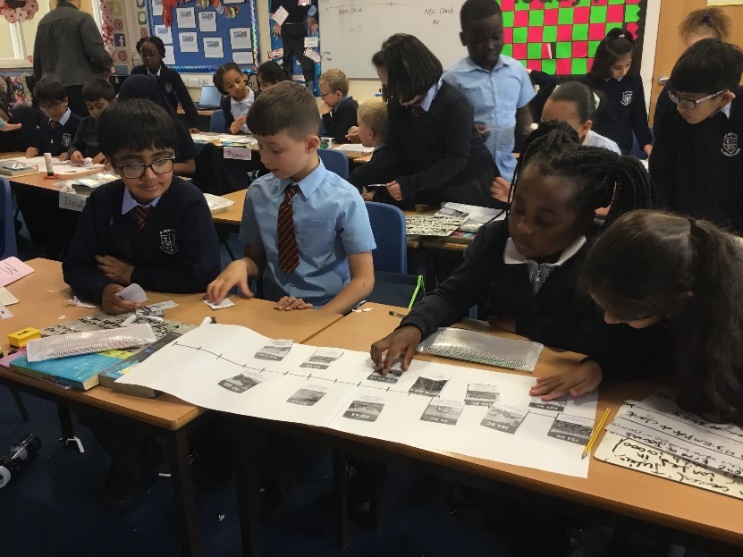 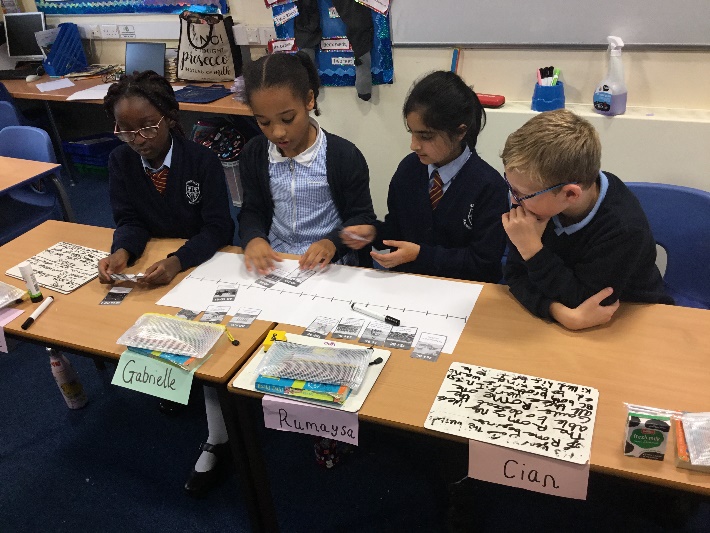 Mathematics- Place ValueIn Class 8 we have been looking at rounding numbers to the nearest 10, 100 and 1000.  We went have done some outside learning by creating number lines using our chalk and our bodies.   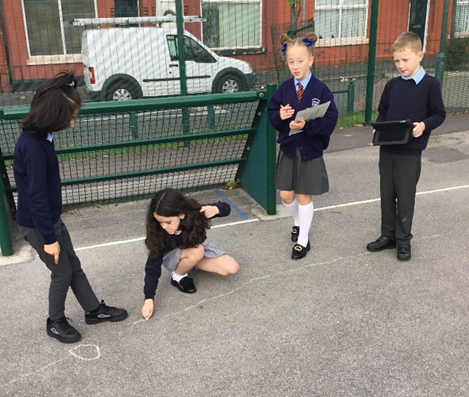 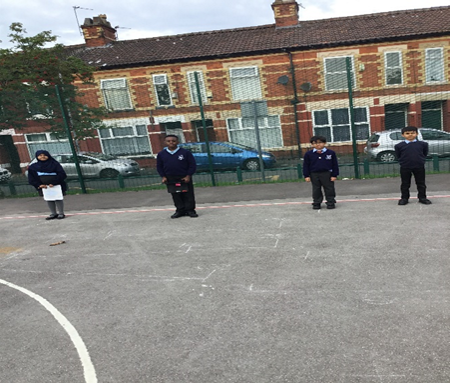 